SZKOLNY PROGRAM PROFILAKTYKI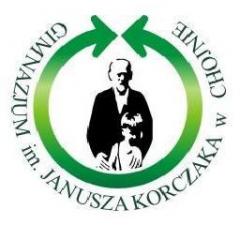 GIMNAZJUM IM. JANUSZA KORCZAKA 
W CHOJNIERok szkolny 2013/2014 Celami szczegółowymi naszego programu są: poznanie problemów występujących wśród uczniów szkoły;   dostarczenie młodzieży rzetelnych informacji nt. środków odurzających i konsekwencji wynikających z ich zażywania; zwrócenie uwagi rodziców na nowe zagrożenie (dopalacze); cyberprzemocaktywizacja rodziców - pozyskanie ich jako koalicjantów szkoły w chronieniu dzieci i młodzieży przed szkodami wynikającymi z używania środków psychoaktywnych.opóźnienie momentu inicjacji nikotynowej, alkoholowej; kształtowanie postaw sprzyjających podejmowaniu racjonalnych decyzji w kontakcie z substancjami psychoaktywnymi; rozwijanie u młodzieży umiejętności życiowych, takich które umożliwiają człowiekowi  skutecznie radzić sobie z wymaganiami codziennego życia, w tym rozwijanie umiejętności specyficznych umożliwiających radzenie sobie z zagrożeniami, np.: asertywne odmawianie, stworzenie działań alternatywnych wobec destruktywnych zachowań np. używania środków odurzających, uczestniczenia w aktach przemocy (cyberprzemocy), agresji, wandalizmu; pogłębianie i wzmacnianie naturalnych systemów wsparcia występujących wśród młodzieży takich jak: koleżeństwo, zaufanie, przyjaźń, uczciwość; promowanie zdrowego stylu życia; dbanie o zdrowie własne i innych.  Profilaktyka chorób AIDS i innych zagrażających życiu (bulimia, anoreksja).rozwijanie w uczniach umiejętności radzenia sobie z trudnymi sytuacjami i problemami, uczenie radzenia sobie ze stresem i emocjami;zapewnienie uczniom i rodzicom pomocy w sytuacjach kryzysowych; pomoc rodzicom w odpowiedzialnym pełnieniu ról rodzicielskich; zwiększenie kompetencji kadry pedagogicznej w zakresie oddziaływań profilaktycznych;Zadania szkoły w zakresie profilaktyki:Informowanie o zagrożeniach i ich skutkach. Współpraca z rodzicami w zakresie działań wychowawczych i zapobiegawczych, pro zdrowotnych oraz interwencyjnych. Poradnictwo w zakresie zapobiegania uzależnieniom. Dostosowanie treści i formy zajęć profilaktycznych do zachowań ryzykownych dzieci oraz stopnia zagrożenia. Współpraca z różnymi instytucjami wspierającymi działalność szkół  w zakresie rozwiązywania problemów dzieci i młodzieży. 6.   Program podlega ewaluacji przynajmniej raz w roku (czerwiec), a w razie potrzeb wynikających z wyników nadzoru może być dokonana ewaluacja w innych momentach.Zadania nauczycieli i wychowawców klas:Diagnozowanie sytuacji wychowawczej prowadzonej przez niego klasy  i rozpoznawanie zagrożeń na drodze rozwoju ucznia Sporządzanie i wdrażanie planu realizacji działań profilaktyczno-wychowawczych w swojej klasie. Rozpoznawanie indywidualnych potrzeb uczniów. Budowanie prawidłowych relacji z uczniami opartych na wzajemnym szacunku i zrozumieniu. Wpływ na strukturę klasy i panujący w niej klimat. Włączenie do realizacji programu profilaktyczno-wychowawczego innych nauczycieli i specjalistów. Systematyczne dokonywanie oceny skuteczności prowadzonych przez siebie działań, modyfikowanie programu i dostosowywanie do aktualnych potrzeb. 8.  Systematyczna współpraca z innymi wychowawcami klas i nauczycielami. 9.  Stałe reagowanie na pojawiające się zagrożenia. 10. Reprezentowanie przez nauczycieli pozytywnych wzorów. 11. Okresowa analiza efektywności działań. Działania szkoły skierowane do uczniów:Wyposażenie uczniów w wiedzę na temat problemów dorastania. Przekazywanie wiedzy na temat czynników zakłócających rozwój młodzieży w ramach realizacji programu ścieżek edukacyjnych; pro zdrowotnej, ekologicznej, wychowania do życia w rodzinie. Zajęcia integracyjne w zespołach klasowych. Zajęcia na temat komunikacji interpersonalnej na godz. wychowawczych. Zajęcia prowadzone przez wychowawców mające na celu podniesienie efektywności nauki własnej (planowanie nauki, techniki pracy umysłowej, czynniki wpływające na efektywność uczenia się). Ćwiczenia rozwijające umiejętność autoprezentacji prowadzone przez nauczycieli i wychowawców. Wzmacnianie adekwatnej samooceny i poczucia własnej wartości w codziennej pracy edukacyjno-wychowawczej poprzez dostrzeganie i wzmacnianie mocnych stron uczniów, eksponowanie ich sukcesów osobistych. Uwzględnienie w tematyce lekcji wychowawczych zagadnień podejmujących problematykę agresji, dbania o zdrowie własne i innych oraz umiejętności radzenia sobie w sytuacjach problemowych.Wypracowanie przez uczniów norm klasowych i dokonywanie okresowej analizy ich przestrzegania z włączeniem elementów samooceny. 10.Włączenie uczniów do różnych form aktywności dostępnych na terenie szkoły.11.Aktywizowanie uczniów do udziału w imprezach środowiskowych i włączeniu ich do działań związanych z akcjami ogólnopolskimi, np. WOŚP, „Sprzątanie Świata”, „Góra grosza”.12.Udział uczniów w imprezach kulturalnych i turystycznych.13.Udział uczniów w konkursach związanych z profilaktyką.14.Rozwijanie działalności samorządowej.Działania szkoły skierowane do rodziców:Spotkania edukacyjne – rozwijające umiejętności wychowawcze, uwrażliwiające na zagrożenia zakłócające rozwój ich dzieci. Indywidualne rozmowy z rodzicami wynikające z bieżących potrzeb wychowawczych. Wspólna z rodzicami analiza problemów związanych z funkcjonowaniem dziecka w szkole. Udzielenie rodzicom pomocy w sytuacjach trudnych. Działalność informacyjna dotycząca uprawnień rodziców wynikających z prawa oświatowego. Systematyczne informowanie o sukcesach dzieci, prezentacja wytworów pracy twórczej, listy gratulacyjne, podziękowania. Dostarczenie podstawowych informacji o nowych środkach psychoaktywnych pojawiających się na rynku narkotykowym; Aktywizacja rodziców - pozyskanie ich jako koalicjantów szkoły w chronieniu dzieci i młodzieży przed szkodami wynikającymi z używania środków psychoaktywnych.
Ewaluacja1.   Szkolny program profilaktyki podlega corocznej ewaluacji.2.   Do ewaluacji programu powołany został Zespół ds. Profilaktyki Szkolnej.3.   Zespół opracowuje narzędzia badawcze (ankiety, testy) i przeprowadza badanie wśród nauczycieli, uczniów i rodziców.4.   Z wynikami badań oraz wnioskami zapoznaje Radę Pedagogiczną, Radę Rodziców oraz Samorząd Uczniowski.5.   Na podstawie wniosków i zgromadzonych opinii przygotowuje ewaluację, którą po zaopiniowaniu SU, RR przedstawia Radzie Pedagogicznej.Monitoring:Wychowawca:     a)  dokonuje analizy wychowawczej klasy, zapisuje efekty diagnozy – określa charakterystyczne dla swojej            klasy zachowania ryzykowne i ich nasilenie.prowadzi na bieżąco rejestr działań profilaktycznych ( w dzienniku zajęć i teczce wychowawcy)sporządza okresowo całościowe sprawozdanie z realizacji działań wychowawczo-profilaktycznych.Załącznik nr 1 do programu profilaktycznego Gimnazjum im. Janusza Korczaka w Chojnie- Zakres zadań na poszczególne poziomy klas:Klasa I – Działania zorientowane na osobę i wspieranie jej rozwojuKlasa II- Działania zorientowane na właściwy wybórKlasa III- Kształcenie odpowiedzialności za życiowe wybory
L.p.
Zadania główne
Sposób realizacji
Odpowiedzialni
Termin realizacji
Oczekiwany efekt działań123456
1.
Diagnoza problemów występujących na terenie szkoły1.Działania w oparciu o wnioski z ankiet z poprzedniego roku szkolnego. (Ewaluacja programu profilaktycznego pod koniec roku szkolnego 2013/2014)
3.Ankieta przeprowadzona wśród uczniów: „Moja szkoła ”(dot. atmosfery i bezpieczeństwa uczniów na terenie szkoły)wychowawcy, pedagodzy , wychowawcy świetlicycały rok szkolny
IX 2013XI 2013
Znamy obszary problemów
występujących wśród uczniów 2. Zapoznanie uczniów i rodziców z regulaminami obowiązującymi na terenie szkołyZapoznanie uczniów na godzinach wychowawczych: ze Statutem  SSO, Programem Wychowawczym, Programem Profilaktyki Zapoznanie rodziców z w/w dokumentami na pierwszym w danym roku szkolnym  spotkaniu klasowymWychowawcy klasIXUczniowie i rodzice znają regulamin  szkoły 3.Tworzenie bezpiecznego środowiska wychowawczego szkoły. 1.Zapoznanie uczniów ze Statutem Szkoły , Szkolnym Systemem Oceniania oraz z punktowym systemem oceniania uczniów w zakresie  używania środków uzależniających, przejawiania zachowań agresywnych, opuszczania szkoły w trakcie zajęć lekcyjnych.2.Systematyczna kontrola boisk, toalet i pomieszczeń szkoły:- dyżury nauczycieli-  zaangażowanie wszystkich pracowników szkoły3. Wdrażanie „ Programu poprawy frekwencji”3.Organizowanie akcji mających na celu edukację antyuzależnieniową i prozdrowotną młodzieży.4. Przestrzeganie zakazu zażywania środków uzależniających podczas wszystkich imprez szkolnych.5. Podejmowanie działań edukacyjno-informacyjnych dla rodzicówWychowawcy klasNauczyciele dyżurni, wychowawcy Pracownicy obsługip.Justyna Gała, p.Edyta Warda, p. Małgorzata Łojko-wychowawcyDyrektor szkołyPedagodzy szkolni, wychowawcyIXCały rok szkolnyUczniowie znają regulaminy obowiązujące na terenie  szkoły  i przestrzegają ogólnie obowiązujących zasad Ograniczenie zachowań uczniów niezgodnych z normamiZmniejszenie absencji szkolnej wśród uczniówPozyskanie rodziców jako koalicjantów szkoły w chronieniu dzieci i młodzieży przed szkodami wynikającymi z używania środków psychoaktywnych.

4.
Monitorowanie zagrożeńEliminowanie negatywnych  zachowań wśród  uczniów  
 1. Pogadanki, dyskusje i rozmowy z uczniami na godz. wychowawczych na temat: odpowiedzialności prawnej nieletnich, tolerancji, zagrożeń wynikających z używania środków uzależniających (psychoaktywnych), cyberprzemocy, stalkingu.2.Analiza sytuacji wychowawczej klas3.Działanie zgodnie z „Procedurami Szkolnego Systemu zapobiegania niedostosowaniu społ. uczniów”4.Współpraca z Komisariatem Policji (cykliczne spotkania ), interwencje 
 5.Współpraca z kuratorami Sądu Rejonowego w Gryfiniewychowawcy klas

pedagodzy
 


październik- grudzień 2013Na bieżąco i według harmonogramu spotkań
 
 
 Rodzice znają zagrożenia swoich dzieci Wyeliminowanie lub zminimalizowanie przejawów niedostosowania społecznego wśród uczniów
5.Zapewnienie uczniom 
pomocy psychologiczno -
pedagogicznej.1.Obserwacja i wstępna diagnoza uczniów z problemami natury wychowawczej i dydaktycznej.2.Wspieranie rodziców w podejmowaniu decyzji o korzystaniu z pomocy specjalistycznej dla ich dzieci (niwelowanie uprzedzeń)3.Organizowanie pomocy psychologiczno-pedagogicznej na terenie dla uczniów ze specjalnymi potrzebami edukacyjnymi. Praca w Zespołach pomocy psychologiczno- pedagogicznej-nauczyciele-wychowawcy-pedagodzyDyrektor szkołyPedagodzynauczycieleCały rok szkolnyIXCały rokDostarczanie do szkoły rzetelnych informacji (opinii o uczniach) Uczniowie pracują w zakresie swoich możliwościPodniesienie efektywności kształcenia uczniów ze specjalnymi potrzebami edukacyjnymi.IPET-y, uwzględniające realne potrzeby uczniów6.Rozpoznanie warunków środowiskowych i indywidualnych potrzeb uczniów wymagających pomocy ze strony szkoły oraz  analizowanie przyczyn niepowodzeń szkolnych-ankietowanie uczniów i rodziców: „Sytuacja rodzinna ucznia”, „Eurosieroctwo” itp.-wywiady środowiskowe-współpraca z instytucjami: OPS w Chojnie, PCPR i Sądem Rodzinnym w Gryfinie-rozmowy z rodzicami i pielęgniarzem szkolnymDiagnozowanie uczniów w Poradni Psych.-PedagogicznejOrganizowanie samopomocy uczniowskiej.Zajęcia wyrównawczeAktywizacja rodziców do wspierania  szkoły w procesie dydaktycznym-wychowawcy-pedagodzy szkolni-dyrektor szkołyI i II semestrZapewnienie wsparcia ze strony szkoły na miarę możliwości.Eliminowanie niepowodzeń szkolnych.Poprawa wyników w nauce uczniów słabych. Zmniejszona liczba absencji szkolnej wśród uczniów.Podniesienie świadomości rodziców o ich znaczącej roli w edukacji dzieci.7.Kształtowanie u uczniów pozytywnego obrazu siebie poprzez: -Poznawanie swoich mocnych stron, -Docenianie własnych sukcesów1.Organizowanie kół zainteresowań umożliwiających uczniom rozwijanie talentów, umiejętności, uzdolnień. 2.Promowanie sukcesów młodzieży (artystycznych, naukowych, sportowych) poprzez nagrody, pochwały. Dyrektor szkołyNauczyciele przedmiotuRada SzkołyCały rok szkolnysemestralnieUczniowie mają poczucie własnej wartości. Uczestnictwo uczniów w różnego typu działalności promującej ich umiejętności, talenty i uzdolnieniaZaspokojenie potrzeby sukcesu i satysfakcji8.
Wzmacnianie pozytywnych zachowań wśród uczniów .Wyrabianie umiejętności asertywnych-Lekcje wychowawcze
 - wykorzystywanie tematyki zajęć lekcyjnych:(mini wykłady, dyskusje, rozmowy)mediacje
wychowawcy klasnauczyciele poloniścipedagodzy
Na bieżąco
Uczniowie potrafią właściwie zachować się w sytuacjach typowych i nietypowych.Przejawianie zachowań asertywnych przez uczniów  Umiejętność alternatywnego rozwiązywania konfliktów9.Realizowanie zagadnień profilaktycznych w zakresie  „Pomocy dzieciom w określaniu i nazywaniu uczuć, stanów psychicznych i radzeniu sobie ze stresem”1.Lekcje wychowawcze
2.Spotkanie rodziców i uczniów  z psychologiem 
3.Konsultacje indywidualne 
w poradni psychologiczno – pedagogicznej
-wychowawcy 
-pedagodzy

rodzice-zainteresowani
rodzice uczniów
I semestr
II semestr – uczniowie

w miarę potrzeb
 1.Uczniowie potrafią radzić sobie w sytuacjach stresowych.2.Diagnoza problemów
10.
Angażowanie uczniów do aktywności w zakresie zachowań
prozdrowotnych
Promowanie zdrowego stylu życia
1.Udział uczniów w konkursach
promujących zdrowie
2.Wykonywanie gazetek ściennych o tematyce prozdrowotnej i proekologicznej3.Organizowanie akcji na terenie szkoły mających na celu edukację prozdrowotną młodzieży np.:  „Trzymaj formę!” „Tydzień Profilaktyki” „Potyczki sportowe”4. Organizowanie działań w zakresie profilaktyki chorób: AIDS, bulimia, anoreksja i innych, zagrażających życiu i zdrowiu5. Propagowanie treści prozdrowotnych w gazetce szkolnej „Pinezka”
6.Organizowanie dyskotek, wycieczek rowerowych



wychowawcy klaspielęgniarz szkolnynauczyciele biologiipielęgniarzpedagognauczyciele WFpedagog opiekun GS
opiekun SU wychowawcy klas
pielęgniarz, nauczyciel WOŻ



w miarę potrzebNa bieżąco 


wg  planu imprez szkolnych


Uczniowie angażują się do działań podjętych przez szkołę. Potrafią promować zdrowy styl życia. Mają ukształtowane właściwe nawyki higieniczneUczniowie potrafią czynnie spędzać czas wolny

Zaspokojenie potrzeby przynależności poprzez pozytywną działalność
11
Zapewnienie uczniom
alternatywnych form
spędzania wolnego czasu
1.Zajęcia pozalekcyjne
2.kółka zainteresowań 

3.Zorganizowanie zajęć dla uczniów w pierwszym tygodniu ferii zimowych

-nauczyciele przedmiotu 
-wychowawcy-dyrektor szkoły
Wg planu pracy


I tydzień ferii

 
Uczniowie potrafią i wiedzą jak zorganizować sobie czas wolny

 12.
Wspieranie uczniów w
kształtowaniu osobowości
i wrażliwości na potrzeby
drugiego człowieka oraz
rozwijanie umiejętności
życiowych
Działania w ramach „Dnia Osób Niepełnosprawnych”Udział uczniów 
w zajęciach “Wychowanie 
do życia w rodzinie”. Udział w akcji “ Góra Grosza” Pomoc osobom starszymZbieranie darów dla podopiecznych Domu Pomocy Społecznej w Trzcińsku Zdrój i dla dzieci z Domu Dziecka w Chojnie
pedagog specjalny pedagodzy szkolninauczyciel WOŻwychowawcy klas , wychowawcy świetlicyopiekun SUcały rok szkolny



Na bieżąco 

grudzień 2013
nabywanie postawy tolerancji Przygotowanie młodzieży do życia w rodzinie i radzenia sobie w kontaktach międzyludzkichNabywanie postaw prospołecznych 
13.

Monitorowanie zagrożeńEliminowanie negatywnych  zachowań wśród  uczniów  
 1. Pogadanki, dyskusje i rozmowy z uczniami na godz. wychowawczych na temat: odpowiedzialności prawnej nieletnich, tolerancji, zagrożeń wynikających z używania środków uzależniających (psychoaktywnych), cyberprzemocy.2.Analiza sytuacji wychowawczej klas3.Działanie zgodnie z „Procedurami Szkolnego Systemu zapobiegania niedostosowaniu społ. uczniów”4.Systematyczna współpraca z Komisariatem Policji (cykliczne spotkania ), interwencje 
 5.Współpraca z kuratorami Sądu Rejonowego w Gryfinie wychowawcy klas

  pedagodzy
 

październik- grudzień 2013Na bieżąco i według harmonogramu spotkań

 Rodzice znają zagrożenia swoich dzieci Wyeliminowanie lub zminimalizowanie przejawów niedostosowania społecznego wśród uczniów14.
Pogłębienie wiedzy i doskonalenie umiejętności uczniów w zakresie bezpieczeństwa ruchu drogowego
1. Organizowanie działań w zakresie programu „Bezpieczna droga do szkoły”- konkurs wiedzy-pogadanka z policjantem z zakresu prawa ruchu drogowego3.Udział uczniów w zawodach 
z zakresu bezpiecznego ruchu drogowego 4.Udział uczniów w zajęciach techniki :
- karta motorowerowa.
nauczyciel technikipedagog


Listopad II semestr 
kwiecień 2014
Uczniowie znają zasady ruchu drogowego. Stosują się do przepisów ruchu drogowego 
15.
Podnoszenie wiedzy 
i umiejętności członków rady pedagogicznej 
w zakresie profilaktyki zagrożeń/uzależnień
Udział nauczycieli 
w szkoleniach 
-pedagodzy-lider WDN-dyrektor szkoły
według harmonogramu
Nauczyciele skutecznie realizują zadania zawarte w programie profilaktycznym szkoły 16.Współpraca z rodzicami 
w obszarze profilaktyki
1.Zebrania z rodzicami (pedagogizacja rodziców)
2.Rozmowy indywidualne3.Prowadzenie„Zeszytów wychowawczych”
4.Spotkania z policjantem5.Spotkania z psychologiem6. Podejmowanie działań edukacyjno-informacyjnych dla rodziców w zakresie profilaktyki:Przemocy w tym, cyberprzemocy oraz uzależnień od środków psychoaktywnych (nikotyny, alkoholu i narkotyków, „dopalaczy”) 
dyrektor szkołypedagodzy
wychowawcy klaspedagog
Na bieżąco
wg harmonogramuBieżące kontrola przez rodziców poczynań ich dzieciWspólne rozwiązywanie problemów naszych uczniów
Rodzice znają problemy uczniów i szkoły.Pozyskanie rodziców jako koalicjantów szkoły w chronieniu dzieci i młodzieży przed szkodami wynikającymi z używania środków psychoaktywnych oraz stosowania przemocy
Lp. Zadania główne Sposób realizacjiOdpowiedzialniTermin realizacjiUwagi1.integracja grupy1.Realizacja „Programu integracyjnego dla klas pierwszych”2.Organizacja „Dnia Gimnazjalisty”3.Godziny wychowawcze4.Imprezy i wycieczki klasowe -pedagodzy-organizatorzy-wychowawcy klas pierwszych IX-Xwedług „Planu pracy wychowawcy klasy”2.przeciwdziałanie sytuacjom stresowym1.Lekcje wychowawcze (propozycje tematów):-„Co to jest stres?”-„Walczymy ze stresem I i II część”.2.Wprowadzenie ćwiczeń redukujących napięcie w przerwach śródlekcyjnych.-wychowawcy klas-nauczyciel WOŻ-nauczyciele przedmiotuX3.wzmacnianie pozytywnego poczucia własnej wartości i tolerancjiLekcje wychowawcze (propozycje tematów):-„Chcę kochać samego siebie”-„Mój autoportret”-„Jak polubić siebie?”-„Docenianie innych osób”-wychowawcy klas-nauczyciel WOŻIX4.przeciwdziałanie absencji szkolnej1.Działania wychowawcy klasy zgodnie z przyjętymi procedurami 2.Pomoc uczniom mającym trudności w nauce:-rozpoznawanie problemów uczniów-kierowanie uczniów do Poradni PP-organizowanie zajęć wyrównawczych-organizowanie „samopomocy uczniowskiej”-wychowawcy klas-nauczyciele przedmiotu-pedagodzy szkolni-dyrektor szkołycały rok szkolny5.zapoznanie z różnymi rodzajami agresji  oraz jej skutkami1.Lekcje wychowawcze (propozycje tematów):-„Co to jest agresja?”-„W jaki sposób można skutecznie poradzić sobie z agresją innych osób?”-„Co można zrobić, aby w szkole było bezpieczniej?”2.Ankieta:”Czy w naszej szkole jest bezpiecznie?”3.Konkurs na plakat „Agresji-NIE!”4.Prezentacja filmów wideo pt. ”Agresja w szkole” PWN-wychowawcypedagodzynauczyciel WOŻXI-III6.prowadzenie edukacji prozdrowotnej – nikotynizm, alkoholizm, narkotyki, „dopalacze”1.Godziny wychowawcze2.Konkurs między klasowy wiedzy nt. zagrożeń wynikających z używania środków uzależniających (papierosów, alkoholu).3.Konkurs na plakat: ”Antyreklama uzależnień”4.Prezentacja filmów wideo, np. „Nikotyna legalny narkotyk”.5.Cykliczne audycje przez radiowęzeł-wychowawcy klas-pielęgniarz szkolny-Zespół ds. profilaktyki-nauczyciel WOŻIX-IIIaudycje przygotowane przez uczniów poszczególnych klas7.budowanie dobrej współpracy z rodzicami i pozyskiwanie ich jako sojuszników działań wychowawczych i profilaktycznych1.Wykorzystywanie materiałów z „Programu spotkań z rodzicami”opracowanych przez p. K. Król i K. Wieder2.Opracowanie wspólnego planu oddziaływań wychowawczych (rodzic-wychowawca)3.Angażowanie rodziców w „życie klasy”:-wycieczki-imprezy-remont gabinetu-uczestnictwo w „lekcjach otwartych”4.Organizowanie spotkań ze specjalistami5.Ankieta dla rodziców dot.współpracy rodziców ze szkołą: „Oczekiwania rodziców wobec szkoły”-wychowawcy klas-pedagodzy szkolniw miarę potrzebIXprzez cały rok szkolnyw miarę potrzeb8.Zwiększanie świadomości prawnej rodziców i dzieci-obowiązujące prawo i konsekwencje jego łamania cz.I1.Organizacja spotkań rodziców i uczniów z przedstawicielami Policji i Sądu Wydziału ds. Rodziny i Nieletnich (proponowany temat):„Odpowiedzialność prawna rodziców w zakresie realizacji funkcji opiekuńczo –wychowawczych ”.2. Udzielanie porad indywidualnych oraz informacji o instytucjach wspomagających rodzinę.3.Spotkania ze Specjalistą ds. Nieletnich i przedstawicielami Sądu ds. Rodziny i Nieletnich, prowadzenie rozmów ostrzegawczych i wywiadów środowiskowych-pedagodzy szkolni-wychowawcy klaswedług potrzebna I zebraniu klasowym dla rodzicóww miarę potrzebL.p.Zadania główne Sposób realizacjiOdpowiedzialniTermin realizacjiUwagi1.Kształtowanie postawy asertywnej1.Godziny wychowawcze: (propozycje tematów): -„Mówię nie –wiem co chcę – jak odmawiać, by nie zranić godności innych”-„Emocje – ich znaczenie w naszym życiu”, -wychowawcy-pedagodzy szkolniX2.prowadzenie edukacji anty uzależnieniowej – nikotynizm, alkoholizm, narkomania1.Godziny wychowawcze (propozycja tematów): -„Czy wiem czym jest uzależnienie?2.Burza mózgów wśród uczniów klas II na temat: „Jestem czysty – wiem, co wybieram.”-2.Konkurs między klasowy wiedzy nt. zagrożeń wynikających z używania środków uzależniających (papierosów, alkoholu,narkotyków).3.Konkurs na plakat: ”Antyreklama uzależnień”4.Prezentacja filmów wideo, np. „Nikotyna legalny narkotyk”.-wychowawcy klas odpowiedzialni nauczyciele-pielęgniarz szkolny-Zespół ds. profilaktyki-nauczyciel WOŻIX-III3.Zwiększanie świadomości prawnej rodziców i dzieci-obowiązujące prawo i konsekwencje jego łamania cz.II.1.Udzielanie porad indywidualnych oraz informacji o instytucjach wspomagających rodzinę.2.Spotkania ze Specjalistą ds. Nieletnich i przedstawicielami Sądu Rejonowego. z Wydz. Rodzinnego i Nieletnich, -prowadzenie rozmów ostrzegawczych i wywiadów środowiskowych3.Spotkanie z lekarzem lub terapeutą z grupy AA na temat: „Alkohol a nastolatki”.4.Dostarczenie podstawowych informacji o nowych środkach psychoaktywnych pojawiających się na rynku narkotykowym; -pedagodzy szkolni-Specjalista ds. Nieletnich-pedagodzy szkolniCały rok4.Profilaktyka chorób AIDS 
i innych zagrażających życiu(bulimia, anoreksja)1.Lekcje wychowawcze (propozycje tematów): -„Choroby XXI wieku”-„Co wiem na temat AIDS?” „Świadoma miłość”.3. Spotkanie dla rodziców z pracownikiem Poradni PP nt. „Trudny wiek dojrzewania-Jak postępować z nastolatkiem?” --wychowawcy klas-nauczyciel WOŻ-pedagodzy szkolni-wychowawcy klasXII-IIII(psycholog, pedagog)5.Nabywanie umiejętności społecznych – zwiększanie zdolności do nawiązywania pozytywnych kontaktów interpersonalnych 1.Godziny wychowawcze: (proponowane tematy):-„Komunikacja, a jej znaczenie dla prawidłowego funkcjonowania w grupie”.-„Sztuka porozumiewania się” cz.I i II-wychowawcy klas-pedagodzy szkolniX6.Przeciwdziałanie absencji szkolnej 1.Działania wychowawcy klasy zgodnie z przyjętymi procedurami 2.Pomoc uczniom mającym trudności w nauce:-rozpoznawanie problemów uczniów-kierowanie uczniów do Poradni PP-organizowanie zajęć wyrównawczych-organizowanie „samopomocy uczniowskiej”3.Godziny wychowawcze (proponowane tematy): -„ Z kim przystajesz, takim się stajesz - pozytywne i negatywne  strony bycia w grupie nieformalnej”4.Ankieta: „Wagary szkolne”5.Spotkania ze Specjalistą ds. Nieletnich i przedstawicielami Sądu Rejonowego z Wydziału Rodzinnego i Nieletnich, prowadzenie rozmów ostrzegawczych i wywiadów środowiskowych-wychowawcy-pedagodzy szkolni-Specjalista ds. nieletnichCały rok szkolnyXIwedług harmonogramu spotkań7.kształtowanie pozytywnego obrazu siebie –wzmocnienie poczucia własnej wartości1.Lekcje wychowawcze(proponowane tematy):-„Twórcze myślenie i wyrażanie siebie”-„Próby spojrzenia na siebie. Jaka jest moja ogólna samoocena”?-„Twórcze myślenie i wyrażanie siebie”2.Organizowanie kół zainteresowań3.Promowanie sukcesów młodzieży (artystycznych, naukowych, sportowych) poprzez nagrody, pochwały.-wychowawcy klas-nauczyciele przedmiotu-dyrektor szkołyI-II cały rok szkolnyL.p.Zadania główne Sposób realizacjiOdpowiedzialniTermin realizacjiUwagi1.Wzrost świadomości prawnej rodziców i dzieci-obowiązujące prawo i konsekwencje jego łamania1.Organizacja spotkań rodziców i uczniów z przedstawicielami Policji i Sądu Wydziału ds. Rodziny i Nieletnich (proponowane tematy):-”Prawa i obowiązki ucznia w kontekście prawa polskiego”-„Nieletni wobec prawa”-2. Udzielanie porad indywidualnych oraz informacji o instytucjach wspomagających rodzinę.3.Spotkania ze Specjalistą ds. Nieletnich i przedstawicielami Sądu ds. Rodziny i Nieletnich, prowadzenie rozmów ostrzegawczych i wywiadów środowiskowych-wychowawcy-nauczyciele WOS-pedagodzy szkolniIX, Xw miarę potrzeb2.kształtowanie systemu wartości1.Godzina wychowawcza: -„Co jest dla mnie ważne”?2.Debata na temat „Młodzież przyszłością świata”-wychowawcy-nauczyciele j. polskiego-pedagodzy szkolniXIIXII-IIdebata będzie poprzedzona pisaniem indywidualnych prac przez uczniów3.radzenie sobie ze stresem, w tym umiejętność redukcji napięcia przed egzaminami1.Lekcje wychowawcze (propozycje tematów):-„Walczymy ze stresem I i II część”-„Świadome przeżywanie emocji”2.Spotkanie z psychologiem: „Sposoby radzenia sobie z przykrymi emocjami”.-wychowawcy klas-pedagodzy szkolniX-IIIIII-IV 4.Kształtowanie u uczniów odpowiedzialności za siebie i innych, za podejmowane decyzje i zachowania.1.Godziny wychowawcze: (proponowane tematy):-„To kim jestem zależy ode mnie” -„Twórcze myślenie i wyrażanie siebie”„Jakie są skutki agresji dla jednostki i społeczności, której jest ona członkiem?”-„Najważniejsze potrzeby ludzi”(miłość, przynależność, bezpieczeństwo, akceptacja, samorealizacja, prestiż). -wychowawcy klas-nauczyciel WOŻ-wychowawcy świetlicycały rok szkolny5.Kształtowanie umiejętności konstruktywnego rozwiązywania sytuacji konfliktowych i osiągania celu (odrzucanie agresji jako sposobu działania)1.Godziny wychowawcze (proponowane tematy): -„Postawy, jakie przyjmujemy w kontaktach z innymi ludźmi”.-„Znaczenie postawy asertywnej”-Asertywność- sztuka bycia sobą”„Jakie są przyczyny zachowań agresywnych”?„Agresja w programach telewizyjnych”-Jak sobie radzić z agresją, ze strony innych ludzi”?„Konstruktywne sposoby wyrażania gniewu”-wychowawcy klas-wychowawcy świetlicycały rok szkolny6.Edukacja antyuzależnieniowa cd. IIIKształtowanie właściwych postaw wobec uzależnień Kwestionowanie nieprawidłowych norm i przekonań społecznych względem  alkoholu i innych środków psychoaktywnych (papierosy, narkotyki, „dopalacze”)1.Godziny wychowawcze na temat społecznych i zdrowotnych skutków uzależnień (proponowane tematy):-„Prawdy i mity o alkoholu” -„Jakie są motywy sięgania po alkohol? Picie alkoholu w typowych sytuacjach”(motywy picia)-„Co to jest nikotyna. Czym jest nikotynizm?-„Jak mówić NIE, kiedy ktoś namawia nas do palenia”-Motywy i skutki stosowania środków psychotropowych przez młodzież i dzieci”2. Filmy o uzależnieniach i dyskusje3. Ankieta dla uczniów: „Dlaczego młodzież sięga po środki odurzające?”4.Konkurs;”Mity i Fakty nt. używania środków psychotropowych (papierosy, alkohol, „dopalacze”5.Spotkanie z rodzicami nt. sposób postępowania z dziećmi w wieku dojrzewania i rozpoznawanie uzależnień.Spotkanie z lekarzem lub terapeutą z grupy AA – „Działanie alkoholu i „dopalaczy” na organizm ludzki. Skutki uzależnienia.-Wychowawcy klasZespół ds. profilaktykiSpecjalista ds. NieletnichPedagodzy szkolnicały rok szkolny7.Alternatywne sposoby życia (dot. grup młodzieży ze środowisk zagrożonych)1.Godziny wychowawcze (proponowane tematy):- „Kreatywność. Cechy człowieka twórczego”-„Ja w środowisku, do którego należę”- „Co rozumiemy pod pojęciem ”zdrowego stylu życia” ?-„Promocja zdrowia w sposobie wykorzystania czasu wolnego”-wychowawcy klascały rok szkolny8.Orientacja zawodowa- Przygotowanie uczniów do wyboru szkoły ponadgimnazjalnej1.Godziny wychowawcze(przykładowe tematy): - „Rodzaje zawodów i związane z nimi predyspozycje”-„Mój przyszły zawód”. -„Planowanie
 i realizowanie drogi rozwoju zawodowego”. 2.Spotkania z psychologiem z Poradni Psychologiczno - Pedagogicznej,3. Udostępnianie aktualnych informacji o szkolnictwie ponadgimnazjalnym (gazetki informacyjne, informatory).4. „Dni otwarte Gimnazjum”- spotkania dla rodziców i uczniów szkół podstawowych naszej Gminy-wychowawcy,  pedagog    -dyrekcja 
i pedagodzy szkolni-raz 
w miesiącucały rok szkolnyV-VI